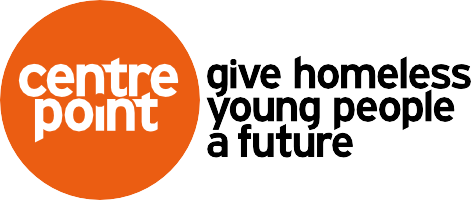 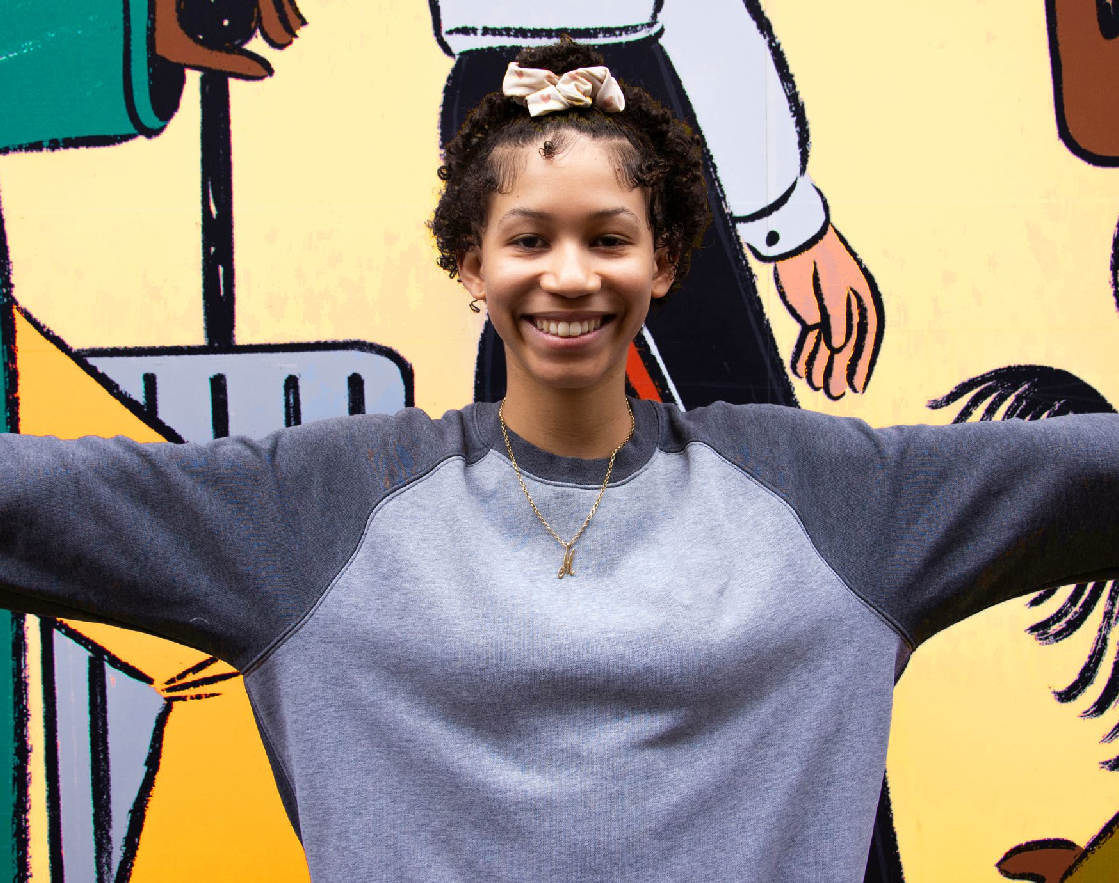 Student Campaigner Information PackCentrepoint is a registered charity number 292411.What We DoCentrepoint is the UK’s leading charity for homeless young people, supportingalmost 14,000 16-25 year olds into a home and a job every year.As well as helping those in need now, we also work tirelessly to prevent others becoming homeless in future. That’s why we provide long term, specialist support for every young person in our services; providing each individual with a tailored pathway to independence.Many young people go to extreme lengths to avoid the dangers of rough sleeping; resorting to sleeping on friend’s sofas, riding 24-hour transport, or even self- harming to stay in hospital or committing crime to stay in a police station; keeping the problem out of sight, and often, out of mind.Centrepoint is the turning point. We are changing the story for homeless young people every day by offering safety and security; enabling, inspiring, and motivating young people to gain skills and jobs, helping them into living independently. Our aim is to end youth homelessness by 2037 and we need your help.Role OverviewAs a Student Campaigner you will act as an ambassador and help to raise awareness and fundraise forCentrepoint at your university. You will bring your passion for ending youth homelessness to the role, where you will be able to influence others to support our crucial work across the UK.By joining our team, you can be the start of lasting change in your community and beyond.In return we’ll support you in developing CV enhancing skills and experienceto help you stand out from the crowd when it comes to applying for jobs!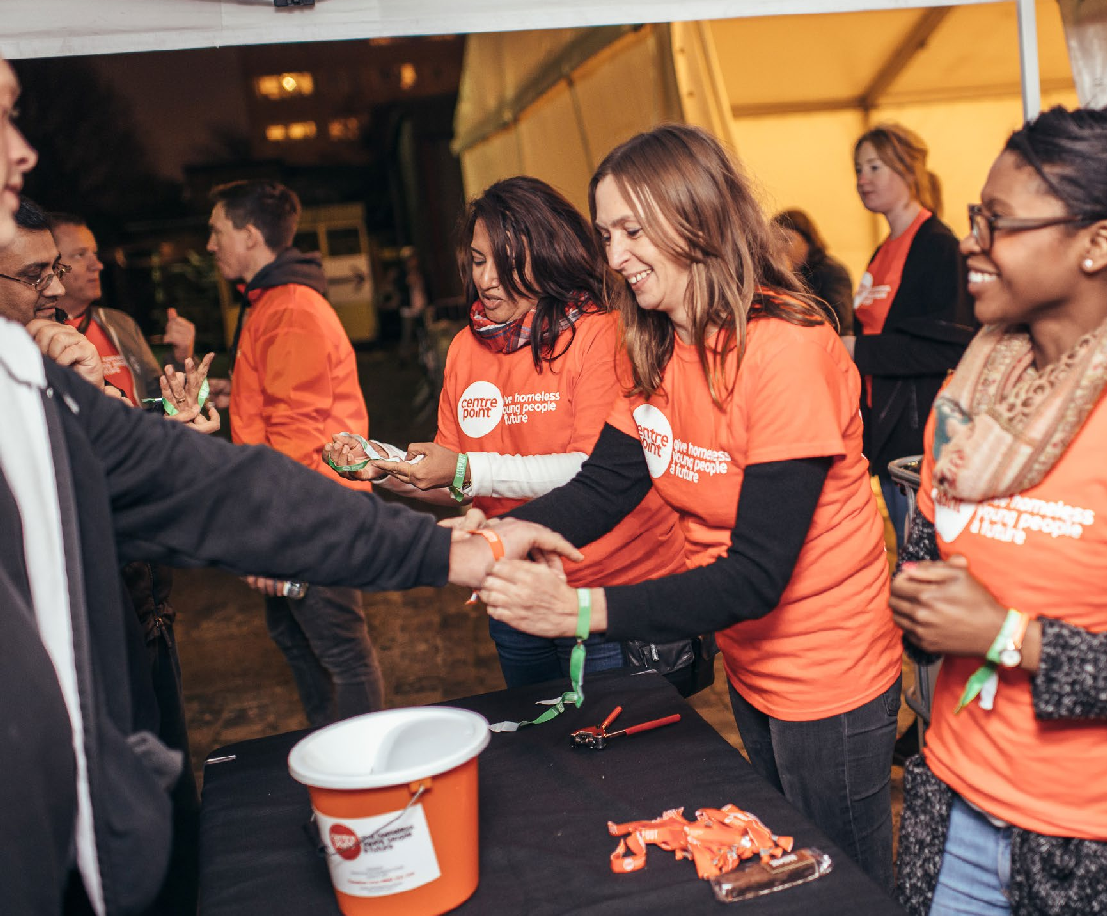 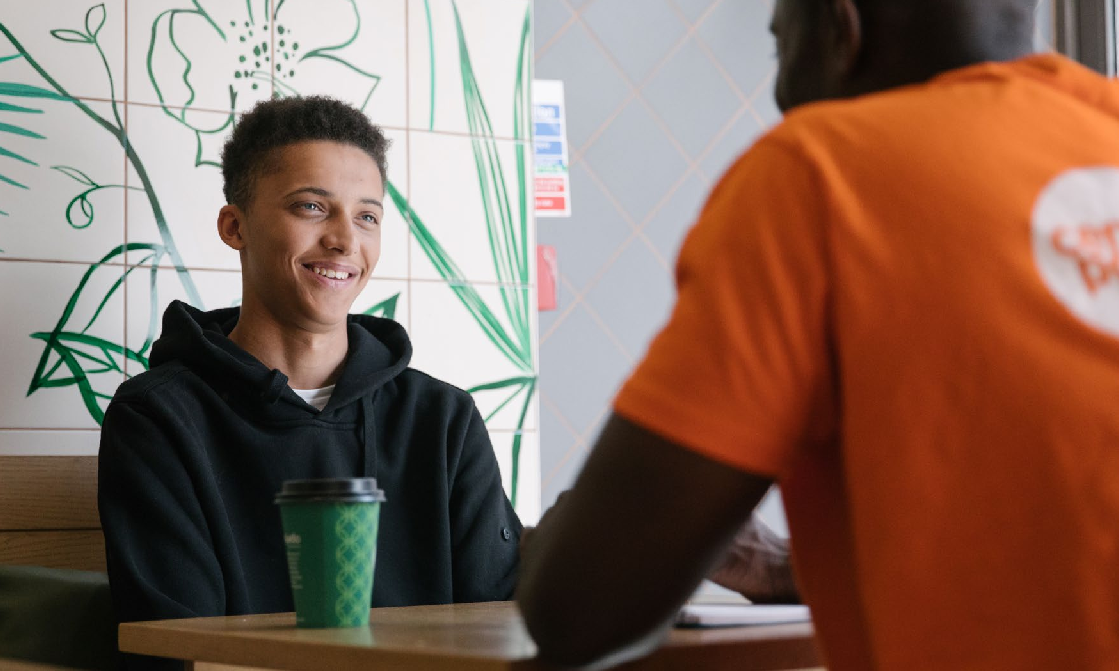 2	For more information, please contact us at events@centrepoint.org	For more information, please contact us at events@centrepoint.org	3Benefits of volunteering as a Student CampaignerLearning and developing skills which will benefit future applications to further education, volunteering roles or employment whilst also having funYou will gain experience of event planning, fundraising and of working in the third sectorWe can provide you with branded merchandise such as t-shirts, balloons, pens, and running/cycling t-shirts to improve the visibility of our partnership. We can provide you with physical and digital resources – information leaflets, videos, real stories, posters and graphics, digital content or copy for your online fundraising page to maximise their potentialYou will be supported by a Centrepoint representative who will be able to answer any questions and help you with your fundraising. They will also check in with you at regular intervals to ensure that you have everything you need!You will get a certificate and letter of achievement for your record ofachievementAnd, of course, you will be standing up for and supporting homeless youngpeople in your communityTop tips for planning your fundraiserSet a targetDecide how much you want to raise. It’s great to have a realistic target to motivate those around you to help you reach your goal. Check out the “How your money helps” section to see the impact your fundraisingwill have.Decide on your eventNow you’ve set a target, it’s time to decide how to achieve it. What are your strengths and hobbies? Are you the motivator or the organiser of your group of friends? Think about your skills, those of the people around you and go from there. Remember to choose an activity you’ll enjoy, fundraising should be fun after all!Speak to your Centrepoint representativeNow that you know what you hope to do, it’s time to get in touch your contact at Centrepoint. We’re here to help and answer any questions you might have. If you provide the ideas, we’ll provide the expertise and resources to help you make them a success.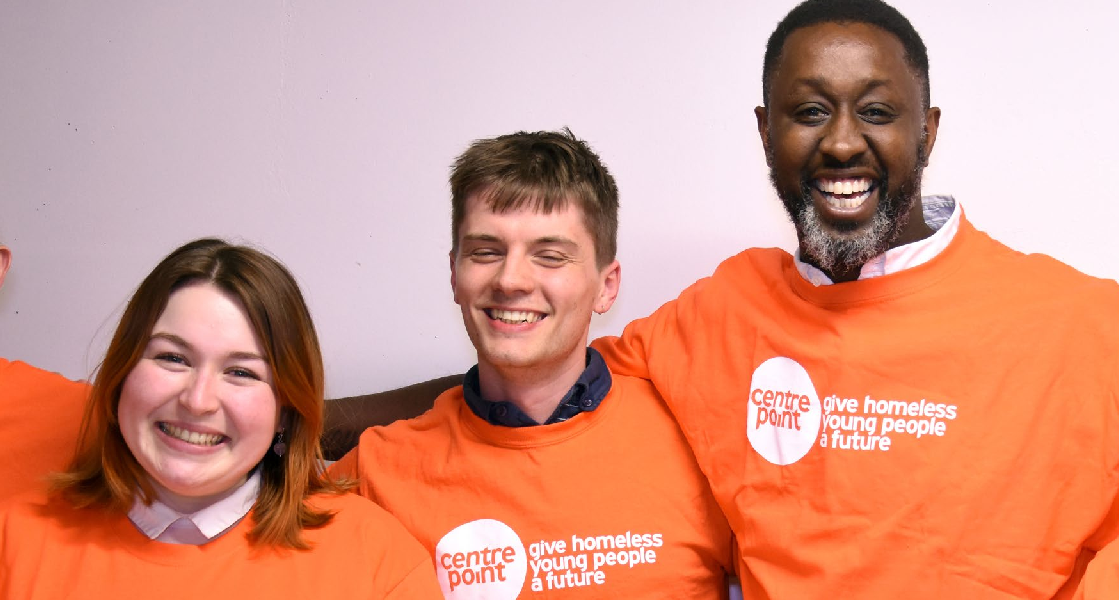 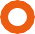 4	For more information, please contact us at events@centrepoint.org	For more information, please contact us at events@centrepoint.org	5Bethany’s story: Determination moved me forwardsBethany, 20, went into care at age 11 when her Grandmother passed away: ‘There wasn’t really anyone else suitable to look after me so I ended up in care thatway.’ She has been in four foster placements since then.When she was 16, she fell pregnant and took her GCSE exams in her third trimester. Due to her pregnancy, she had to move into a new foster placement where she stayed until she was 18. She then was moved into supported housing before beingreferred to Centrepoint in March of 2020.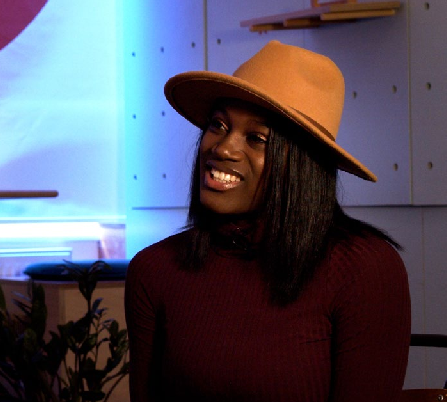 ‘It is so important for me to be able to access full-time and long-term childcare. It was one of the things I worried about, but it’s actually going to be there for the duration which is amazing. It means that I can engage in a lot more activities that the university run. I want to be able to engage with as much of the university experience as possible.’She says that eventually, she would like to start her own charity. We thinkBethany is is an absolute inspiration and wish her all the best for the future.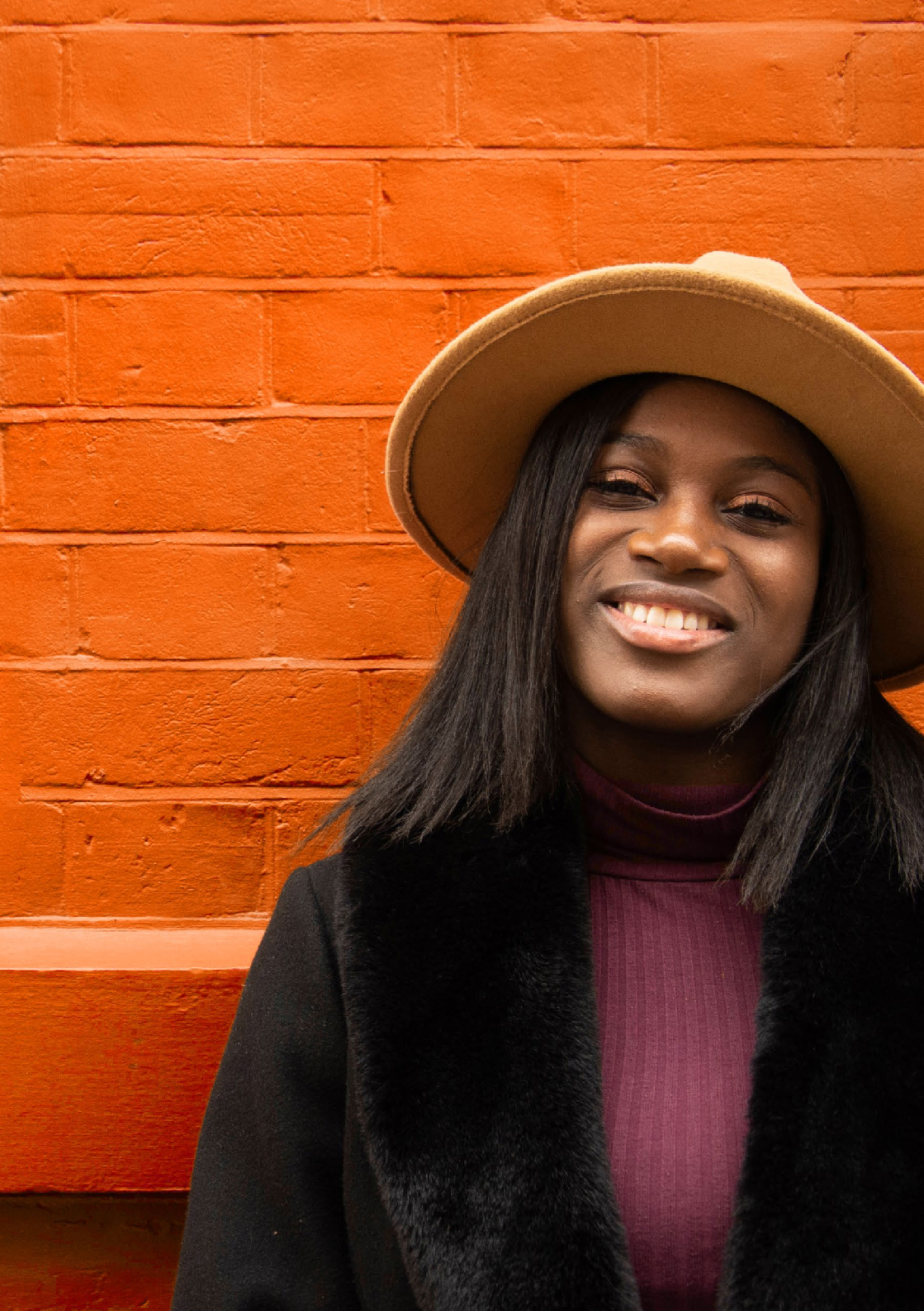 Your support means that we can be there to help give young people like Bethany a brighter future6	For more information, please contact us at events@centrepoint.org	For more information, please contact us at events@centrepoint.org	7Fundraising ideas A-ZKaraoke, Knitting sale,Knockout poolMusic night, Marathon, Movie nightOrienteering, Obstacle course, Odd jobs dayLitter picking,Lyrics quiz, LaughathonName the Bear,NominationsPop up shop, Pantomime, Pyjama dayAuction, arts and crafts fair, afternoon teaCoffee morning, Concert,Comedy showEnterprise competition,Easter Egg hunt, Eco DayGuess how many sweets, Games Day, Game showIce Skating, Ice cream social, individual challengesBake off, Bikeride, Book swapDance show, Disco, Doughnut saleFashion show, Football match, Face paintingHead shave, Hair styling competition, Hip Hop dance offJumble sale, Jump rope competition, Joke competitionQuestion time,QuizSleep Out/STAY UPUniversity Challenge, Unwanted items swapWorld record attempt, Walking challenge, Wellie throwingYoga Class, Yoyo completion, Yodeling completionRaffle, Rugbymatch, RaceTombola, Treasure Hunt, Team BuildingVarsity, Volleyball tournament, Vegan bake saleX-Factor talent show, Xmas partyZumbathon, Zip-wire challenge, Zorbing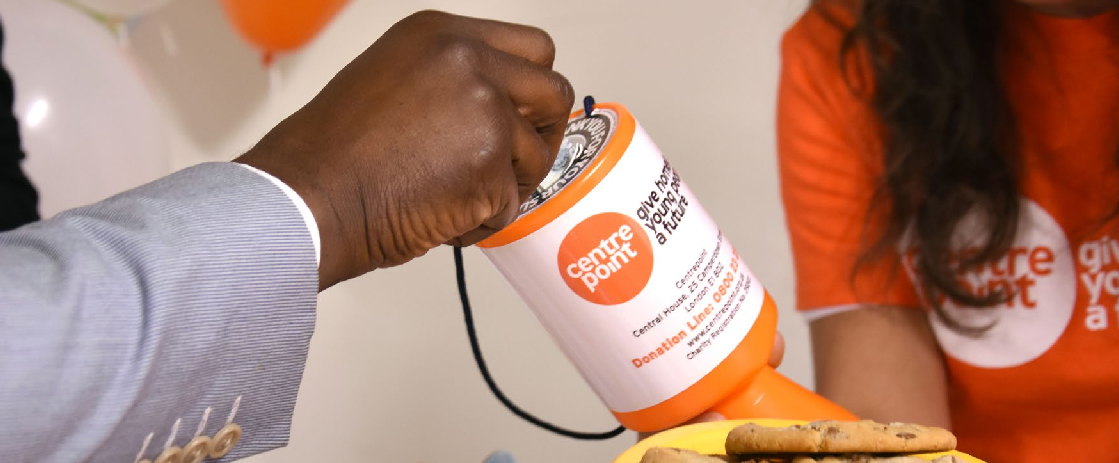 8	For more information, please contact us at events@centrepoint.org	For more information, please contact us at events@centrepoint.org	9Kickstart your fundraisingSet up your online fundraising page. Add a photo, make the story personal and share it with everyone you know.Download a sponsorship form fromour website and collect donations in person. You can then pay the donations directly on to your own online page.Be creative and think outside the box. It’s often the most imaginative and personal ideas that do the best.Fundraising is much more fun if you work in a team. Recruit your friends to get involved too.Share your story. Tell everyone why you’re raising money for Centrepoint and what it means to you.As well as word of mouth, posters and social media, get in touch with your local press to them know what you are up to. We can also help you with a press release.Have fun and enjoy the feeling of making a difference. You’re doing something incredible!How your money helps£12.50 could help us answer a young person’s call to our Helpline, investigate their issue and follow up with solutions to avoid homelessness£15 could help provide a comfy bed and mattress and give someone their first decent night’s sleep in months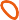 £40 could help pay for an initial mental and physical health assessment, so that a young person gets the support they urgently need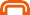 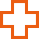 £65 could help pay for text books and course supplies, helping a young person study for college and build a new future for themselves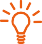 £100 could help provide a counsellor to support homeless youngpeople – this could be the first person they’ve trusted in a long time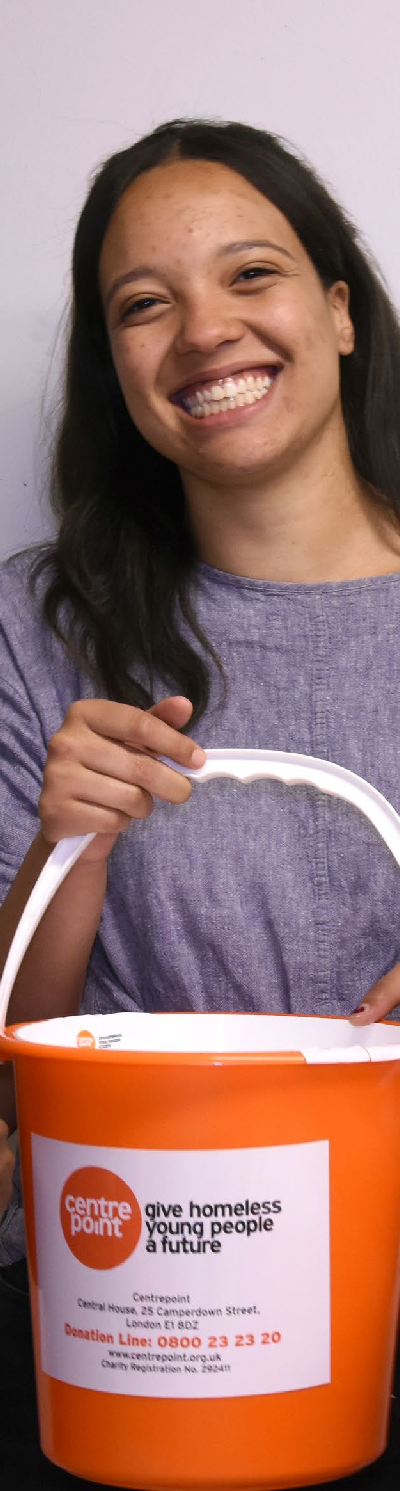 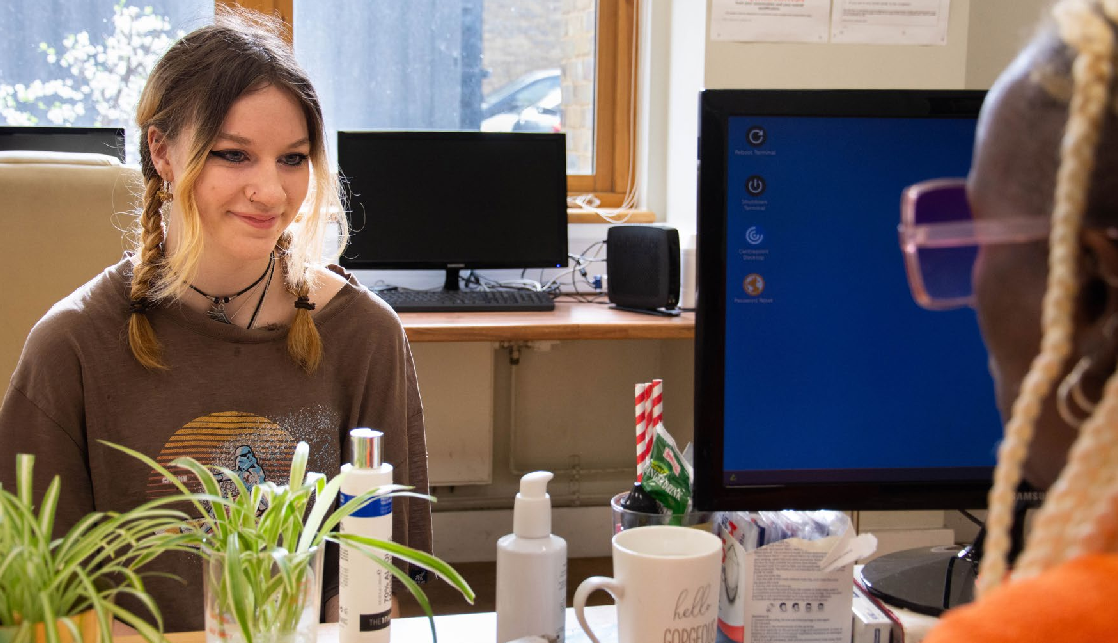 10	For more information, please contact us at events@centrepoint.org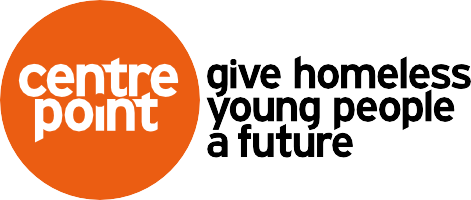 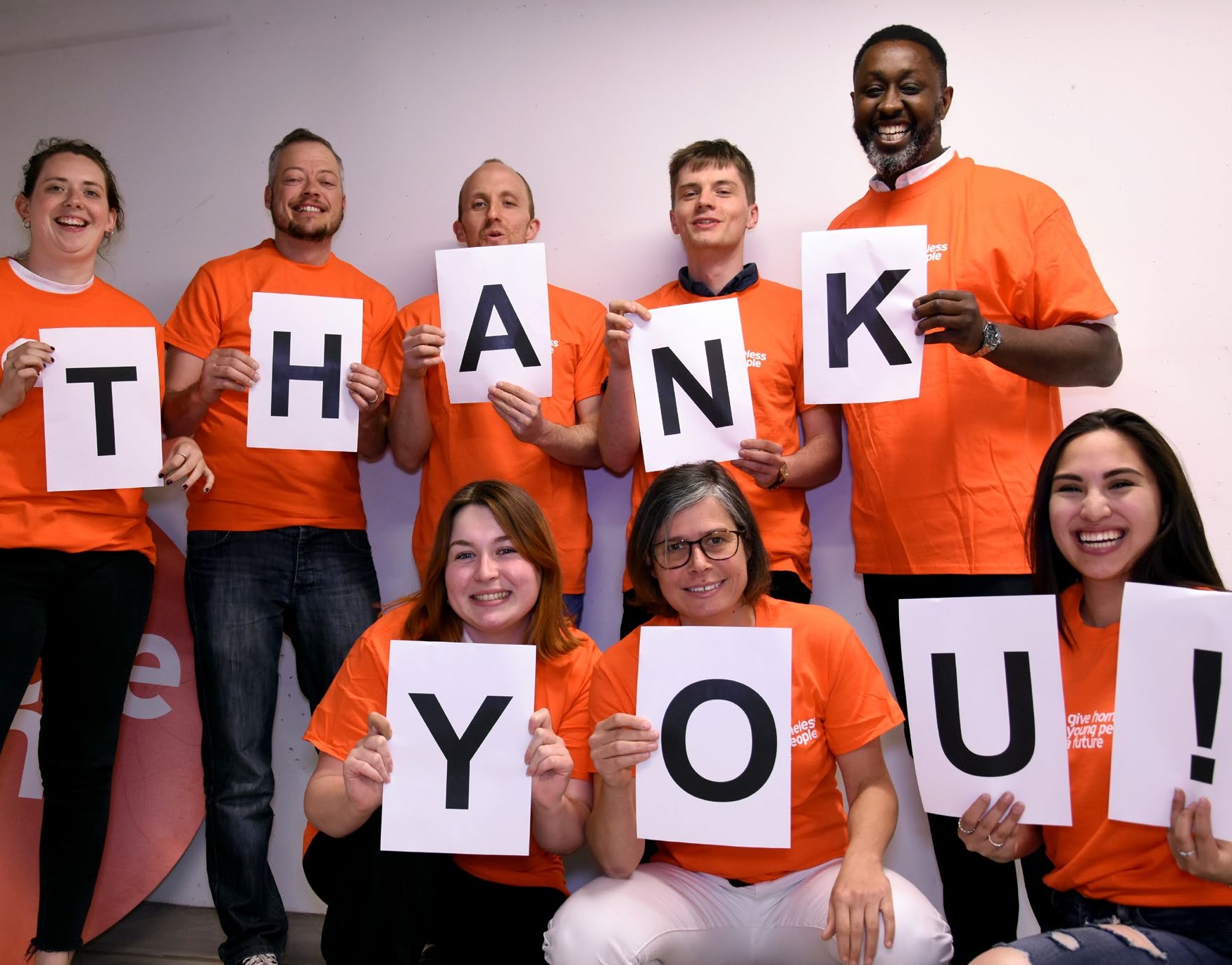 We can’t wait to hear from you!Email: events@centrepoint.org Phone: 0800 587 5158Address: Centrepoint, Central House, 25 Camperdown Street,London, E1 8DZCentrepoint is a registered charity number 292411.